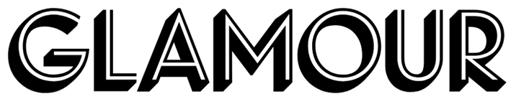 November 5, 2020Watch Here: https://www.glamour.com/video/watch/you-sang-my-song-saweetie-watches-fan-covers-on-youtube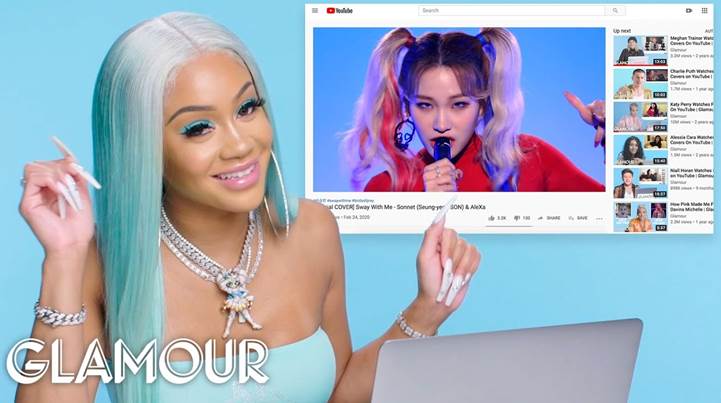 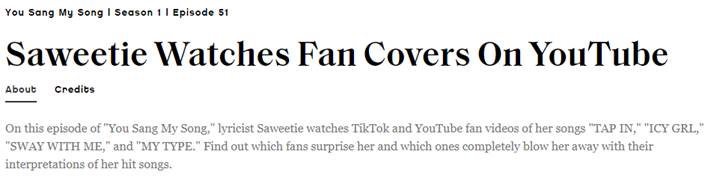 